PRACTISING ACTIVE CITIZENSHIP THROUGH SAFER JOURNEYSNZTA TRANSITION RESOURCE BASED ON THE OFFICIAL NEW ZEALAND ROAD CODENZTA Transition “Road Code” Resource includes learning experiences that use the Official New Zealand Road Code (2015) www.nzta.govt.nz/resources/roadcode to integrate learning for citizenship within broad contemporary social issues for safer journeys in New Zealand. The resource provides a contextualised learning programme to help students meet NCEA Literacy and Numeracy requirements.  It offers multiple and varied learning experiences to do this at three levels of understanding.  Learning experiences for bringing in ideas (35), relating ideas (15) and extending ideas (12).  The programme activities can also be aligned with the content and context of the Official New Zealand Road Code used in the adult skills literacy and numeracy modules at Pathways Awarua www.pathwaysawarua.com .   Consider the interests, current abilities and future needs of your students when selecting the most suitable activities (in terms of prior knowledge and cognitive complexity) and the order of activities to include in your teaching programme. The official New Zealand road code is a user-friendly guide to New Zealand’s traffic law and safe driving practices. It explains the legal responsibilities of vehicle owners and the legal requirements for your vehicle. It also contains information about what you can do to be safer on the road when you’re a pedestrian, cyclist, horse rider or moped rider.OVERVIEWLEARNING CONTEXTS FOR BRINGING IN IDEAS (35)LEARNING CONTEXTS FOR RELATING IDEAS (15)LEARNING CONTEXTS FOR EXTENDING IDEAS (12)POSSIBLE LEARNING PATHWAYS The number, complexity and sequence of pathways will vary according to the different learning needs of students. Each learning activity comes with suggested links to Pathways Awarua modules, the Official New Zealand Road Code (2015) and further learning activities to deepen understanding.  Responsible drivingSafe vehiclesDriver licenceDriving on different types of roadsStopping distancesBig ideas behind the resourceNOTE: Please be aware that this unit may involve the discussion of road crashes. It is likely there will be students in your class with first-hand experience of such issues. It is recommended that you exercise discretion, warning students of the topic before the unit begins, and making every effort to take students’ individual circumstances into account.WHAT IS THE BIG IDEA?The big idea is that people using our roads are precious.  We need to work together to create a safe road system to keep people safe on the roads.The Official New Zealand Road Code is a guide on how to be active citizens in working together for safer journeys.[Everyone is connected.  What we do affects others. What others do affects us.]OUR VISIONSafer journeys: A safe road system where people are increasingly free of death and serious injury.WHAT DO WE WANT?The New Zealand Government’s Road Safety Strategy to 2020 Safer Journeys is aimed at making a safe road system for every person using the roads.The Safer Journeys strategy is based on four principles.The following are the four key elements of the Safe System.WHERE THIS CAN TAKE US1. Build a safe road system.Help make the road network a place where mistakes are survivable. 2.  Better road safe communities.Work together to strengthen all parts of the system: safe roads and roadsides, safe speeds, safe vehicles and safe road use.3.  Boost active citizenship.Develop democratic imagination, motivation and involvement that go beyond the road system.  HOW WE WORK TOGETHERWhen we share something with others, what we do affects what they can do.  We need to share the roads in ways that are fair – in ways that don’t spoil it for others.  We need to work together to keep everyone safe when they use the roads.HOW WE MEASURE OUR PROGRESSActions – no compromises – demonstrate a commitment to safer journeys for self, friends, family and whānau.  Adopt a “sort it and report it” approach to unsafe road use. Take responsibility for past actions and make efforts to improve. Seek out and correct unsafe road use.Collaboration – listen, respond and act together to make the road network a system free of death and serious injury.Communication – describe, explain and justify ways to share the road safely with others – share safe speed rules, safe road use rules, safe vehicles rules and other rules. VALUES, KEY COMPETENCIES AND KEY UNDERSTANDINGSOLO self-assessment rubricsActions – no compromises – demonstrate a commitment to safer journeys for self, friends, family and whānau.  Adopt a “sort it and report it” approach to unsafe road use. Take responsibility for past actions and make efforts to improve. Seek out and correct unsafe road use. [Functioning Knowledge] Collaboration – listen, respond and act together to make the road network a system free of death and serious injury. [Functioning Knowledge] Communication – describe, explain and justify ways to share the road safely with others – share safe speed rules, safe road use rules, safe vehicles rules and other rules. [Functioning and Declarative Knowledge]Links to exercising and strengthening Key CompetenciesLearning experiences to bring in ideasLearning experiences to relate ideasLearning experiences to extend ideas1.  Human beings make mistakes and crashes are inevitable– so we should work together to ensure that mistakes are survivable.2.  The human body has a limited ability to withstand crash forces– so we should work together to ensure the size of the forces experienced in crashes are survivable.3.  System designers and road users must all share responsibility for managing crash forces to levels that don’t result in death or serious injury– so we should work together to create a safe road system where mistakes are survivable. 
4.  It will take a whole-of-system approach to implement the Safe System in New Zealand– so we should work together to strengthen all parts of the system: safe roads and roadsides, safe speeds, safe vehicles and safe road use.SAFE ROADS AND ROADSIDESSAFE SPEEDSSAFE VEHICLESSAFE ROAD USEare predictable (self-explaining) and forgiving of mistakes – their design should encourage road users to behave appropriately and to travel at a safe speed.suit the function and level of in-built safety of the road – road users understand and comply with speed limits and drive to the conditions.help prevent crashes and protect road users from crash forces that cause death and serious injury.ensures road users are skilled, competent, alert and unimpaired, and people comply with road rules, choose safer vehicles, take steps to improve safety and demand safety improvements.VALUES KEY COMPETENCIES – to be exercised and strengthened. KEY UNDERSTANDINGExcellenceInnovationDiversityEquityCommunity and ParticipationEcological SustainabilityIntegrityRespectThinking – Critically analyse the factors contributing to safe road networks for all citizen road users.Managing self – Act responsibly when using the road as a pedestrian, passenger or driver to ensure all road users have safe journeys. Participating and contributing – Display an awareness of the local issues around creating and maintain safe road networks. Be actively involved in community issues around safe road networks. Contribute to road networks to ensure every road user has a safe journey.Relating to others – Interact with others to create safe road networks. Making meaning from language, symbols and text – Interpret and use language, symbols and text to communicate messages about citizenship through contexts of road users and safe road networks. Everyone belongs, matters and makes a difference when using the road.Everyone has the right to a safe journey on the road network.  Everyone is responsible for making the journeys of other road users safe. ThinkingThinkingManaging selfManaging selfParticipating and contributingParticipating and contributingRelating to othersRelating to othersUsing language, symbols and textUsing language, symbols and textCritically analyse the factors contributing to safe road networks for all citizen road users.Example – describe, explain and justify ways to share the road safely with others.Critically analyse the factors contributing to safe road networks for all citizen road users.Example – describe, explain and justify ways to share the road safely with others.Act responsibly when using the road as a pedestrian, passenger or driver to ensure all road users have safe journeys. Example – adopt a “sort it and report it” approach to unsafe road use.  Act responsibly when using the road as a pedestrian, passenger or driver to ensure all road users have safe journeys. Example – adopt a “sort it and report it” approach to unsafe road use.  Display an awareness of the local issues around creating and maintaining safe road networks.Be actively involved in community issues around safe road networks. Contribute to road networks to ensure every road user has a safe journey.Example – listen, respond and act together to make the road network a system free of death and serious injury. Display an awareness of the local issues around creating and maintaining safe road networks.Be actively involved in community issues around safe road networks. Contribute to road networks to ensure every road user has a safe journey.Example – listen, respond and act together to make the road network a system free of death and serious injury. Interact with others to create safe road networks. Example – demonstrate a commitment to safer journeys for self, friends, family and whānau.Interact with others to create safe road networks. Example – demonstrate a commitment to safer journeys for self, friends, family and whānau.Interpret and use language, symbols and text to communicate messages about citizenship through contexts of road users and safe road networks. Example – share safe speed rules, safe road use rules, safe vehicles rules and other rules.Interpret and use language, symbols and text to communicate messages about citizenship through contexts of road users and safe road networks. Example – share safe speed rules, safe road use rules, safe vehicles rules and other rules.SOLO Functioning Knowledge RubricSOLO Functioning Knowledge Rubric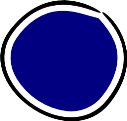 PrestructuralPrestructural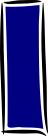 UnistructuralUnistructural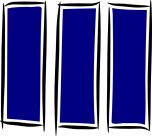 MultistructuralMultistructural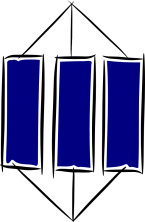 RelationalRelational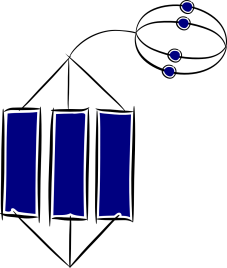 Extended abstractExtended abstractLearning Intention[verb] [content] [context]Learning Intention[verb] [content] [context][needs help][needs help][if directed][if directed][aware but lacks reasons – makes mistakes][aware but lacks reasons – makes mistakes][purposeful – strategic – knows why and when – can identify mistakes][purposeful – strategic – knows why and when – can identify mistakes][new ways – seeks feedback to improve – acts as role model – teaches others][new ways – seeks feedback to improve – acts as role model – teaches others]Actions – no compromises –Demonstrate a commitment to safer journeys for self, friends, family and whānau.  Adopt a “sort it and report it” approach to unsafe road use. Take responsibility for past actions and make efforts to improve. Seek out and correct unsafe road use.Actions – no compromises –Demonstrate a commitment to safer journeys for self, friends, family and whānau.  Adopt a “sort it and report it” approach to unsafe road use. Take responsibility for past actions and make efforts to improve. Seek out and correct unsafe road use.I need help to [insert action].I need help to [insert action].I can [insert action] if I am prompted or directed. I can [insert action] if I am prompted or directed. I use several strategies to [insert action] but I am not sure when and/or why to use them. (trial and error – aware of strategies but not sure why or when to use them so makes mistakes)I use several strategies to [insert action] but I am not sure when and/or why to use them. (trial and error – aware of strategies but not sure why or when to use them so makes mistakes)I use several strategies to [insert action] and I know when and why to use them. (strategic or purposeful use of strategies – knows why and when)I use several strategies to [insert action] and I know when and why to use them. (strategic or purposeful use of strategies – knows why and when)I use several strategies to [insert action] and I know when and why to use them.I can teach others to [insert action].I act as a role model for others to help them [insert action]. I seek feedback on ways to improve how I can [insert action].I use several strategies to [insert action] and I know when and why to use them.I can teach others to [insert action].I act as a role model for others to help them [insert action]. I seek feedback on ways to improve how I can [insert action].Effective strategiesEffective strategiesSOLO Functioning Knowledge RubricPrestructuralUnistructuralMultistructuralRelationalExtended abstractLearning Intention[verb] [content] [context][needs help][if directed][aware but lacks reasons – makes mistakes][purposeful – strategic – knows why and when – can identify mistakes][new ways – seeks feedback to improve – acts as role model – teaches others]Collaboration – listen, respond and act together to make the road network a system free of death and serious injury.Listen with others.Respond to others.Act with others.Collaborate with others.I need help to [insert action].I can [insert action] if I am prompted or directed. I use several strategies to [insert action] but I am not sure when and/or why to use them. (trial and error – aware of strategies but not sure why or when to use them so makes mistakes)I use several strategies to [insert action] and I know when and why to use them. (strategic or purposeful use of strategies – knows why and when)I use several strategies to [insert action] and I know when and why to use them.I can teach others to [insert action].I act as a role model for others to help them [insert action]. I seek feedback on ways to improve how I can [insert action].Effective strategiesSOLO Functioning Knowledge RubricPrestructuralUnistructuralMultistructuralRelationalExtended abstractLearning Intention[verb] [content] [context][needs help][if directed][aware but lacks reasons – makes mistakes][purposeful – strategic – knows why and when – can identify mistakes][new ways – seeks feedback to improve – acts as role model – teaches others]Communication – describe, explain and justify ways to share the road safely with others – e.g. share safe speed, road use and vehicle rules. Describe ways to share the road safely with others.Explain ways to share the road safely with others.Justify ways to share the road safely with others.Share safe journey rules.I need help to [insert action].I can [insert action] if I am prompted or directed. I use several strategies to [insert action] but I am not sure when and/or why to use them. (trial and error – aware of strategies but not sure why or when to use them so makes mistakes)I use several strategies to [insert action] and I know when and why to use them. (strategic or purposeful use of strategies – knows why and when)I use several strategies to [insert action] and I know when and why to use them.I can teach others to [insert action].I act as a role model for others to help them [insert action]. I seek feedback on ways to improve how I can [insert action].Effective strategiesSOLO Declarative Knowledge RubricPrestructuralUnistructuralMultistructuralRelationalExtended abstractLearning Intention[verb] [content] [context][needs help][if directed][aware but lacks reasons – makes mistakes][purposeful – strategic – knows why and when – can identify mistakes][new ways – seeks feedback to improve – acts as role model – teaches others]Communication – describe, explain and justify ways to share the road safely with others – e.g. share safe speed rules, safe road use rules, safe vehicles rules and other rules. Describe ways to share the road safely with others.I need help to describe ways to share the road safely with others.My description has one relevant idea about sharing the road safely with others. My description has several relevant ideas about sharing the road safely with others.My description has several relevant ideas about sharing the road safely with others and I explain how and why these ways work. My description has several relevant ideas about sharing the road safely with others and I explain how and why these ways work.I make a generalisation about ways to share the road safely with others. Effective strategiesSOLO Declarative Knowledge RubricPrestructuralUnistructuralMultistructuralRelationalExtended abstractLearning Intention[verb] [content] [context][needs help][if directed][aware but lacks reasons – makes mistakes][purposeful – strategic – knows why and when – can identify mistakes][new ways – seeks feedback to improve – acts as role model – teaches others]Communication – describe, explain and justify ways to share the road safely with others – e.g. share safe speed rules, safe road use rules, safe vehicle rules and other rules. Explain ways to share the road safely with others.I need help to explain ways to share the road safely with others.My explanation has one relevant reason for sharing the road safely with others. My explanation has several relevant reasons for sharing the road safely with others.My explanation has several relevant reasons for sharing the road safely with others and I explain why these reasons are relevant.  [this is a reason because …]My explanation has several relevant reasons for sharing the road safely with others and I explain why these reasons are relevant.  I make a generalisation about the reasons for sharing the road safely with others. Effective strategiesSOLO Declarative Knowledge RubricPrestructuralUnistructuralMultistructuralRelationalExtended abstractLearning Intention[verb] [content] [context][needs help][if directed][aware but lacks reasons – makes mistakes][purposeful – strategic – knows why and when – can identify mistakes][new ways – seeks feedback to improve – acts as role model – teaches others]Communication – describe, explain and justify ways to share the road safely with others – e.g. share safe speed rules, safe road use rules, safe vehicle rules and other rules. Justify ways to share the road safely with others.I can make a claim about  sharing the road safely with others but I need help to give a relevant reason and objection.I can justify sharing the road safely with others and give a relevant reason and objection.I can justify sharing the road safely with others and give several relevant reasons and objections.and I can explain why these reasons and objections are relevant to my justification.and I can :provide evidence,judge the overall support for the reasons and objections, andmake an overall evaluation of my justification.Effective strategies